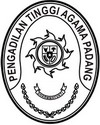 Nomor	: W3-A/              /KU.00/III/2022	Maret 2022Lampiran	:  1 (satu) berkasPerihal	: Usulan Revisi POK	  DIPA 005.04.401901                   Yth.		Kuasa Pengguna AnggaranPengadilan Tinggi Agama PadangDasar HukumPeraturan Menteri Keuangan Nomor 199/PMK.02/2021 tentang Tata Cara Revisi Anggaran;DIPA Petikan Satuan Kerja Pengadilan Tinggi Agama Padang Nomor SP DIPA-005.04.2.401901/2022 tanggal 17 November 2021 kode digital stamp DS: 3027-8658-0102-0805;Alasan/pertimbangan perlunya revisi  POK:Alasan/pertimbangan yang menyebabkan dilakukan Revisi Anggaran adalah dari sisi perubahan kebijakan;Bersama ini diusulkan Revisi Anggaran dengan rincian sebagai berikut :Kategori Revisi adalah pergeseran rincian anggaran dalam hal pagu anggaran tetap.Jenis revisi adalah pergeseran dalam 1 (satu) keluaran, 1 (satu) Kegiatan dan 1 (satu) satker dalam rangka memenuhi Layanan Dukungan Manajemen Satker.Setelah dilakukan analisa bahwa pada DIPA Petikan Pengadilan Tinggi Agama Padang tidak berubah maka kewenangannya adalah pada Kuasa Pengguna Anggaran.Sebagai bahan pertimbangan berupa :Hardcopy RKA-K/L Awal Pengadilan Tinggi Agama PadangHardcopy RKA-K/L Revisi Pengadilan Tinggi Agama PadangDemikian kami sampaikan, atas pengesahannya diucapkan terima kasih.Wassalam,Pejabat Pembuat KomitmenMUKHLIS, S.H.NIP. 197302242003121002